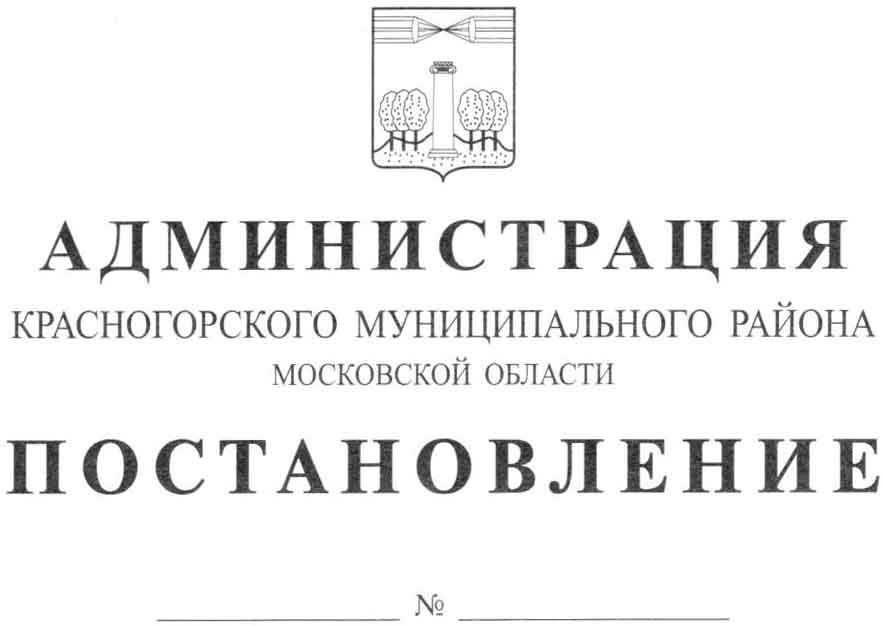 О создании Координационного совета  по  содействию  избирательным комиссиям в организации подготовки и проведения выборов депутатов Государственной Думы Федерального Собрания Российской Федерации седьмого созыва, депутатов Московской областной Думы в единый день голосования  18 сентября 2016 года  на территории Красногорского муниципального района  	В целях оказания содействия избирательным комиссиям в организации подготовки и проведения выборов депутатов Государственной Думы Федерального Собрания Российской Федерации седьмого созыва, депутатов Московской областной Думы в единый день голосования  18 сентября 2016 года  на территории Красногорского муниципального района и на основании пункта 16 статьи 20 Федерального закона «Об основных гарантиях избирательных прав и права на участие в референдуме граждан Российской Федерации», постановляю:   	1. Создать Координационный совет по  содействию  избирательным комиссиям в организации подготовки и проведения выборов депутатов Государственной Думы Федерального Собрания Российской Федерации седьмого созыва, депутатов Московской областной Думы в единый день голосования 18 сентября 2016 года на территории Красногорского муниципального района. 2. Утвердить состав Координационного Совета (приложение № 1).3. Утвердить Положение о Координационном Совете (приложение № 2).4.Руководителям предприятий, организаций, учреждений Красногорского муниципального района, в пределах своей компетенции оказывать содействие в организации  и проведении выборов депутатов Государственной Думы Федерального Собрания Российской Федерации седьмого созыва, депутатов Московской областной Думы 18 сентября 2016 года на территории Красногорского муниципального района. 5. Главам городских, сельских поселений в пределах своей компетенции оказывать содействие в организации  и проведении выборов депутатов Государственной Думы Федерального Собрания Российской Федерации седьмого созыва, депутатов Московской областной Думы 18 сентября 2016 года на территории Красногорского муниципального района. 6. Контроль за выполнением данного постановления возложить на заместителя главы администрации И.В. Хомутского.Глава Красногорского муниципального района                                                           М.В. СапуновА.К. Алексеевтел.495-562-02-33 Приложение № 1к постановлению администрацииКрасногорского муниципального районаот 25.03.2016 № 586/3Состав Координационного совета  по  содействию  избирательным комиссиям в организации подготовки и проведения выборов депутатов Государственной Думы Федерального Собрания Российской Федерации седьмого созыва, депутатов Московской областной Думы в единый день голосования  18 сентября 2016 года  на территории Красногорского муниципального района                                                                    Приложение № 2к постановлению администрацииКрасногорского муниципального районаот 25.03.2016 № 586/3ПоложениеО  Координационном совете  по  содействию  избирательным комиссиям в организации подготовки и проведении выборов депутатов Государственной Думы Федерального Собрания Российской Федерации седьмого созыва,  депутатов Московской областной Думы  в единый день голосования  18 сентября 2016 года  на территории Красногорского муниципального района Общие положения     1.1 Совет  по  содействию  избирательным комиссиям в организации подготовки и проведения выборов депутатов Государственной Думы Федерального Собрания Российской Федерации седьмого созыва, депутатов Московской областной Думы в единый день голосования 18 сентября 2016 года  на территории Красногорского муниципального района (далее Совет) создается Главой Красногорского муниципального района на период подготовки и проведения выборов.     1.2. Совет является совещательным и консультативным органом,    обеспечивающим координацию, содействие избирательным комиссиям  в подготовке и проведении выборов депутатов Государственной Думы Федерального Собрания Российской Федерации седьмого созыва, депутатов Московской областной Думы в единый день голосования 18 сентября 2016 года  на территории Красногорского муниципального района, в том числе в предоставлении помещений, обеспечении их охраны, предоставлении транспортных средств, средств связи, технического оборудования.Основные задачи и функции СоветаОсновными задачами и функциями Совета являются:2.1. Оказание содействия избирательным комиссиям в реализации их полномочий.     2.2.  Обсуждение вопросов организационного, финансового и материально – технического обеспечения подготовки и проведения  выборов депутатов Государственной Думы Федерального Собрания Российской Федерации седьмого созыва, депутатов Московской областной Думы  18 сентября 2016 года  на территории Красногорского муниципального района в соответствии с требованиями законодательства о выборах.2.3. Осуществление взаимодействия с территориальной и участковыми избирательными  комиссиями Красногорского района,  избирательной комиссией Московской области,   избирательными объединениями.2.4. Организация взаимодействия  руководителей  государственных органов Московской области, расположенных на территории района, руководителей органов местного самоуправления, предприятий, организаций, учреждений района  по соблюдению требований законодательства о выборах.Полномочия СоветаСовет имеет право:     3.1. Запрашивать и получать в установленном порядке от Избирательной комиссии Московской области, территориальной избирательной комиссии, государственных органов Московской области информацию,  необходимую для работы Совета. В отсутствие председателя Совета, заседание проводит один из заместителей председателя Совета.      3.2. Организовывать и проводить совещания, консультации и другие мероприятия с участием представителей избирательных комиссий, государственных органов Московской области, предприятий и организаций района  любых форм собственности.4. Организация работы Совета     4.1. Совет возглавляет председатель Совета.     4.2. Председатель Совета созывает и ведет заседания Совета, дает поручения членам Совета.     4.3. Заседания Совета проводятся ежемесячно и считаются правомочными при участии в них не менее 50 % членов Совета. Решения Совета принимаются простым большинством голосов. Время и место проведения заседаний определяются председателем Совета.     4.4. По результатам обсуждения вопросов принимаются решения Совета. Решения Совета оформляются протоколом, подписываемым председателем и секретарем Совета.Исполнитель:                                                                                  А.К. АлексеевРазослано: в дело – 2, прокуратура, отдел по работе с территориями,  газета «Красногорские  вести», координационному совету - 24                   Председатель  Координационного Совета                   Председатель  Координационного СоветаСапунов Михаил ВасильевичГлава Красногорского муниципального районател. 8(495)564-74-16Заместители Председателя  Координационного СоветаЗаместители Председателя  Координационного СоветаКоновалова Елена ВикторовнаХомутский Игорь ВалентиновичПервый заместитель главы администрации по экономике и финансам тел. 8(495)562-04-92Заместитель главы администрации по общим вопросам тел. 8(495)562-87-17Секретарь Координационного СоветаСекретарь Координационного СоветаАлексеев Алексей КонстантиновичНачальник отдела по работе с территориями администрации тел. 8(495)562-02-33Члены Координационного СоветаЧлены Координационного СоветаБутенко Александр Валериевич  Тельбухов Игорь АлександровичКосай Валерий ИвановичНиколов Валерий ВасильевичТрифонов Сергей ВладимировичШвейниц Татьяна ВладимировнаКовалева Галина МихайловнаКравец Ольга ВладимировнаСтариков Павел ВикторовичКуприянов Владимир ЕвгеньевичСиницын Олег АлексеевичЦуканов Владимир АфанасьевичАркалов Валентин СтепановичМирошниченко Роман ВасильевичГордон Лилия ЭрвиновнаСеливёрстов Михаил АнатольевичЗабатурин Сергей ВладимировичСурков Сергей ВладимировичСметанина Раиса ИвановнаБодулёва Галина АлексеевнаЗаместитель главы администрации по безопасности тел. 8(495)564-72-94Заместитель главы администрации по социальной сфере тел. 8(495)564-30-62Заместитель главы администрации по транспорту, связи и дорожной деятельности тел. 8(495)562-05-45Заместитель главы администрации по жилищно-коммунальному хозяйству тел. 8(495)564-75-36Председатель Совета депутатов Красногорского муниципального района (по согласованию)тел. 8(495)562-14-66Начальник управления образования администрации Красногорского муниципального района тел. 8(495)562-02-38Начальник управления по культуре, делам молодежи, физической культуры и спорта8(495)563-31-74Начальник административного управления администрации Красногорского муниципального районател. 8(495)564-40-53Глава городского поселения Красногорск (по согласованию)тел. 8(498)568-27-27Глава городского поселения Нахабино (по согласованию)тел. 8(495)566-19-05Глава сельского поселения Ильинское (по согласованию)тел. 8(495)561-41-50Глава сельского поселения Отрадненское (по согласованию)тел. 8(498)692-10-43Начальник УМВД России по Красногорскому району (по согласованию)тел. 8(495)562-72-53Начальник ФГКУ «15 ОФПС по Московской области» (по согласованию) тел. 8(495)563-08-57Начальник управления защиты населения Министерства социального развития Московской области (по согласованию)тел. 8(495)562-52-62Начальник 1-го  отделения 10-го МРО УФСБ по  г. Москве и Московской обл. (по согласованию)8(495)562-59-85Прокурор Красногорского муниципального района (по согласованию)